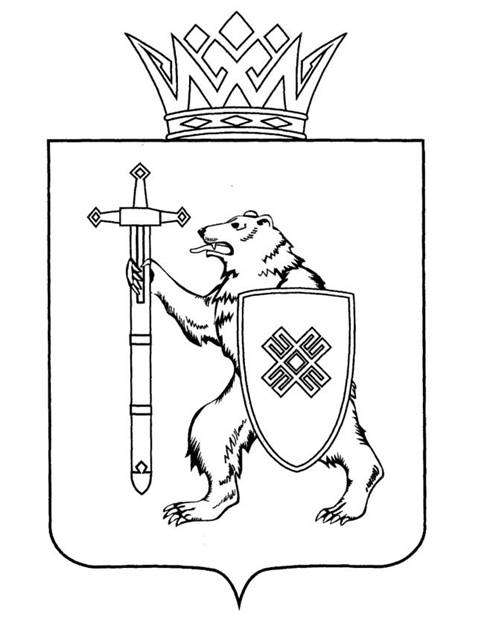 Тел. (8362) 64-14-17, 64-13-99, факс (8362) 64-14-11, E-mail: info@gsmari.ruПРОТОКОЛ № 60КОМИТЕТА ГОСУДАРСТВЕННОГО СОБРАНИЯ РЕСПУБЛИКИ МАРИЙ ЭЛ ПО РАЗВИТИЮ ПРОИЗВОДСТВЕННОГО КОМПЛЕКСАПОВЕСТКА ДНЯ:1. О предложениях Комитета Государственного Собрания Республики Марий Эл по развитию производственного комплекса к проекту Программы законопроектной работы Государственного Собрания Республики Марий Эл на 2023 год.Комитет решил:Проинформировать Комитет Государственного Собрания Республики Марий Эл по законодательству о том, что предложений к проекту Программы законопроектной работы Государственного Собрания Республики Марий Эл на 2023 год Комитет Государственного Собрания Республики Марий Эл по развитию производственного комплекса не имеет.2. О предложениях к плану деятельности Государственной счетной палаты Республики Марий Эл на 2023 год.Комитет решил:Проинформировать Комитет Государственного Собрания Республики Марий Эл по бюджету, что предложений к плану деятельности Государственной счетной палаты Республики Марий Эл на 2023 год 
не имеется.МАРИЙ ЭЛ РЕСПУБЛИКЫН КУГЫЖАНЫШ ПОГЫНЖОГОСУДАРСТВЕННОЕ СОБРАНИЕ РЕСПУБЛИКИ МАРИЙ ЭЛПРОИЗВОДСТВО КОМПЛЕКС ВИЯҥДЫМЕ ШОТЫШТО КОМИТЕТКОМИТЕТ ПО РАЗВИТИЮ ПРОИЗВОДСТВЕННОГО КОМПЛЕКСАЛенин проспект, 29-ше,Йошкар-Ола, 424001Ленинский проспект, 29,г. Йошкар-Ола, 42400123 ноября 2022 года14:00Заочное